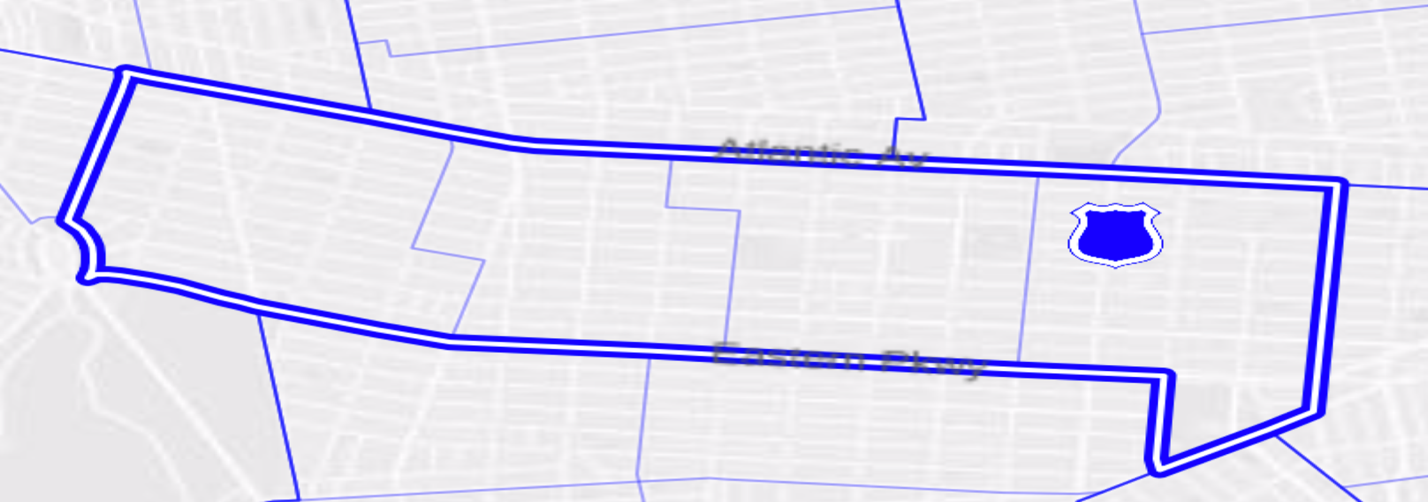 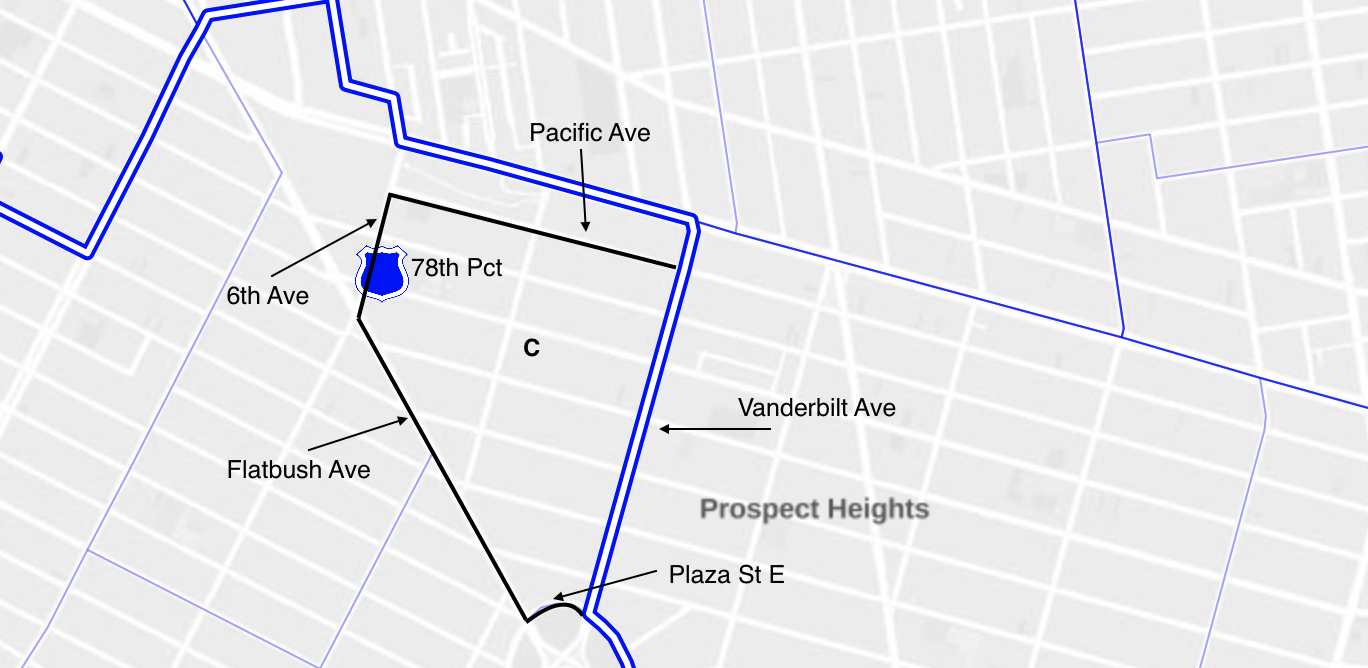 77th PCT NCO Sector Meetings Revised 2-25-2177th PCT NCO Sector Meetings Revised 2-25-2177th PCT NCO Sector Meetings Revised 2-25-2177th PCT NCO Sector Meetings Revised 2-25-2177th PCT NCO Sector Meetings Revised 2-25-2177th PCT NCO Sector Meetings Revised 2-25-2177th PCT NCO Sector Meetings Revised 2-25-21NCO SectorNCO Meeting DateNCO Meeting TimeNCO Meeting LocationNCO OfficerNCO Officer EmailNCO OfficerContact NumberNCO SupervisorSGT Anthony BertramAnthony.Bertram@nypd.org718-735-6070ANANANAPO Elias WallenElias.Wallen@nypd.orgANANANAPO Daniel StaffaDaniel.Staffa@nypd.orgBPO Stephanie PerezStephanie.Perez2@nypd.org929-215-6472BPO Matthew MelendezMatthew.Melendez@nypd.org917-513-5931CMarch 3, 20215:30 PMhttps://www.facebook.com/NYPD77pct/PO Malcolm Brissett-OrtizMalcolm.BrissettOrtiz@nypd.org917-521-9880CMarch 3, 20215:30 PMhttps://www.facebook.com/NYPD77pct/PO Corey MottCorey.Mott@nypd.org929-465-4250DMarch 24, 20215:30 PMhttps://www.facebook.com/NYPD77pct/PO Saskya RodriguezSaskya.Rodriguez@nypd.orgDMarch 24, 20215:30 PMhttps://www.facebook.com/NYPD77pct/PO Michael NapolitanoMichael.Napolitano@nypd.org917-376-880778th PCT NCO Sector C Meeting within CB8 Revised 2-24-2178th PCT NCO Sector C Meeting within CB8 Revised 2-24-2178th PCT NCO Sector C Meeting within CB8 Revised 2-24-2178th PCT NCO Sector C Meeting within CB8 Revised 2-24-2178th PCT NCO Sector C Meeting within CB8 Revised 2-24-2178th PCT NCO Sector C Meeting within CB8 Revised 2-24-2178th PCT NCO Sector C Meeting within CB8 Revised 2-24-21NCO SectorNCO Meeting DateNCO Meeting TimeNCO Meeting LocationNCO OfficerNCO Officer EmailNCO Officer Cell NumberNCO SupervisorSGT Anthony DimicheleAnthony.Dimichele@nypd.orgCDET Stella GauseStella.Gause@nypd.orgCPO Elizabeth MedinaElizabeth.Medina@nypd.org